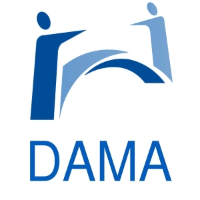 Doctors Aid for Medical Activities (DAMA) Organizationمنظمـــــــــة اطبــــــاء مســــــــــاعدون للـــــــنشاطات الطـــــبيةVacancy Announcementاعلان وظــــــــائـــــــــفHOW TO APPLY:Only motivated candidates that address the stipulated duties and meet requirement qualification will be contacted for an interview and processed according to DAMA Human Resources policies and procedures.Selective candidates will be given incentives on a monthly basis.DAMA is an equal opportunity employer and reserves the right for all candidates to apply to its vacancies without any discrimination.For those who have the potential and the job requirements, please send your updated resume (In English) with subject line marked “Community Health Volunteers Supervisor - Hasansham”" to jobs.dama.iraq@gmail.com no later than (15/07/2020).DAMA reserves the right to recruit any suitable one before the above deadline for application.Only CVs with Word or PDF format will be acceptedكيفية التقديم:سيتم الاتصال فقط بالمرشحين المتحمسين الذين يتعاملون مع الواجبات المنصوص عليها وتلبية متطلبات التأهيل للمقابلة و تحليلها وفقًا لسياسات وإجراءات إدارة الموارد البشرية في DAMA ، وسيتم اعطاء المرشحين الذين يتم اختيارهم حوافز على اساس شهري منظمة  DAMA توفر الفرص المتكافئة لجميع المرشحين وتحتفظ بحق جميع المرشحين في التقدم لشواغرها دون أي تمييز.بالنسبة لأولئك الذين لديهم الإمكانات والمتطلبات الوظيفية ، يرجى إرسال السيرة الذاتية المحدثة (باللغة الإنجليزية او العربية) مع عنوان الموضوع   _ “Community Health Volunteers Supervisor - Hasansham”" إلى jobs.dama.iraq@gmail.com في موعد لا يتجاوز 15/07/2020تحتفظ DAMA بالحق في تجنيد أي شخص مناسب قبل الموعد النهائي لتقديم الطلب.سيتم قبول السير الذاتية بتنسيق Word أو PDF فقطJob description Maps the location of all CHWs in catchment area and maintains a register to track those who have received training / awareness Collects daily activity reports from each CHW under his/her responsibility every day and forward it to his / her supervisor. Ensures high quality and timely implementation of community-based activities by the CHWs in his/her catchment area.Ensures supervision of each CHW under his/her responsibilityEnsure proper communication, coordination and harmonization of tools with the different stakeholders involved in health activities in his/her catchment area.Ensures safe and accurate use/storage of working kits/tools provided.Attend regular meetings with Project staff and share results with Program Manager.Vacancy Title Community Health Volunteers Supervisor مشرف متطوعين تعزيز صحة الوظيفةNumber of  Posts  2 Male2 ذكورعدد الوظائفDuration of the Contract 4 months  4 أشهرمدة العقد Work time  5 hrs./day                                   10 days/month                                    5 ساعات / اليوم10 أيام / شهر الدوام Duty Area(s)Hasansham U3 IDP camp مخيم حسن شام U3مكان العمل  Posting Date 10/07/2020 10/07/2020 تاريخ بداية التقديمClosing Date 15/07/2020 15/07/2020 تاريخ انتهاء التقديم